（2021-2022 年）初审面试 | 第 17 届全国科研人才引进（云端）聘选会参会单位名录及其他事项云端初审+面试时间：2021 年 10 月 22 日各高校博士研究生培养单位 / 院系、各在校博士生：2021 年 10 月 22 日，中国科学人才网（www.sciencehr.net）联合全国双一流、省部共建、省市重点高校共同举办“第 17 届海内外科研学术人才视频招聘会”，本届云端招聘会议得到北美、欧洲、亚洲、大洋洲等多家驻外领馆、海外学联及国内 985、211 高校的积极响应。各位博士研究方向和专业如与参会单位相匹配，请踊跃报名，会议中与用人单位主管领导一对一视频或语音交流其他关心的事宜。一、组织单位主办单位：中国科学人才网协办机构：全国高等院校、国家级重点实验室省部共建重点实验室级其他科研院所具有博士学位授予权的高校及所属院系驻国外使（领）馆教育处、海外高校华人社团等二、会议时间（10 月 22 日上午 9:00-12:00）9:00-9:20 进入会议室，观看用人单位宣传片或 PPT。可边听边在“更多”里，查阅招聘公告的具体内容，记录问题。9:20-9:30 房间主持人介绍出席本次会议的院系领导及学者的情况。9:30-9:50 人事处解读招聘公告内容。9:50-12:00 老师与学者互动并解答问题。三、大会报名通道（通过该链接报名，可选择多家意向单位，初选通过可面试）http://sciencehr.mikecrm.com/wlGV2aj信息提交后，招聘助理择时电话与您确认。会议前一天以邮件方式将会议房间密码发送到学者注册邮箱，敬请留意查收。四、地点（云端会议室）第 第 2 页 页 共 共 21 页 页方便学者与用人单位建立直接对话机制，为每个招聘单位单独设立会议室，会议房间 ID 和登录链接请关注相关招聘群，由招聘助理负责统一通知。五、参会单位名单（陆续更新）出席第本届全球高层次人才视频（招聘）洽谈会的单位如下（名单不限于此）：​以下所有单位简历投递事项，均可在第一页“大会报名通道”登录完成报名，第一时间由院系主管领导逐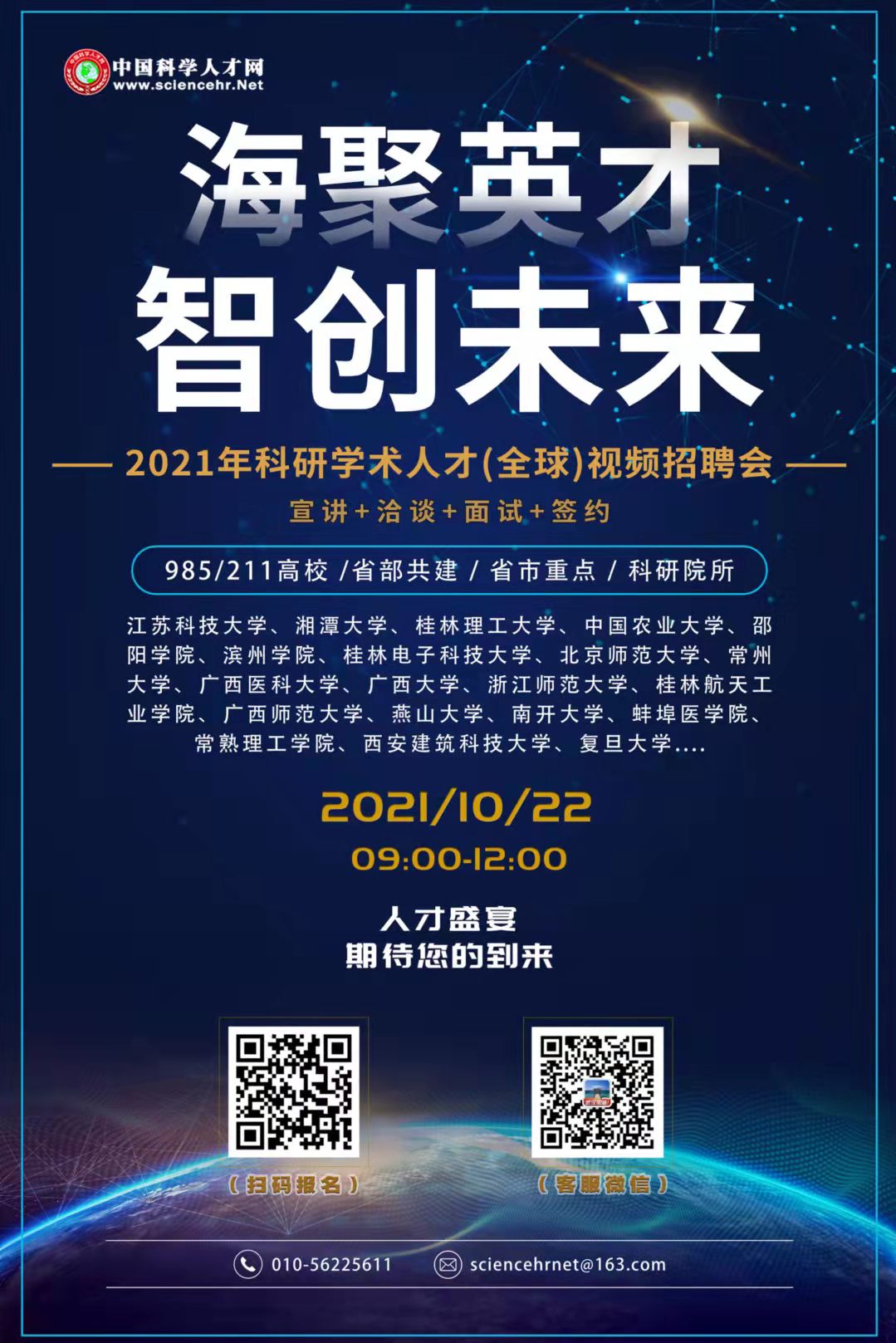 